                       คำร้องขอเปิดรายวิชาเรียน    งานบริหารวิชาการ  คณะสถาปัตยกรรมศาสตร์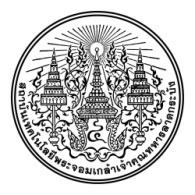                             		                                                                         วันที่.................................................เรื่อง   ขอเปิดรายวิชาเรียน ภาคการศึกษาพิเศษ  ประจำปีการศึกษา 2562เรียน   คณบดี คณะสถาปัตยกรรมศาสตร์สิ่งที่ส่งมาด้วย 1. สำเนาบัตรประจำตัวนักศึกษา   หรือ สำเนาบัตรประจำตัวประชาชน (สำเนาถูกต้องพร้อมลายเซ็น)             	ด้วยข้าพเจ้า นาย/นางสาว  ........…………………..……..….........….…........……….เป็นนักศึกษาคณะสถาปัตยกรรมศาสตร์ รหัสประจำตัวนักศึกษา.....................................ชั้นปี........................สาขาวิชา............................................................................	มีความประสงค์ ขอเปิดรายวิชาเรียน ภาคการศึกษาพิเศษ ปีการศึกษา 2562  เนื่องจากข้าพเจ้าเป็นนักศึกษาที่จะสำเร็จการศึกษา ในปีการศึกษา 2562 นี้ โดยข้าพเจ้าขอเปิดรายวิชาเรียน จำนวน   ........... วิชา ดังนี้รหัสวิชา ......................... 	วิชา .................................................. จำนวน .........................หน่วยกิต  รหัสวิชา ......................... 	วิชา .................................................. จำนวน .........................หน่วยกิตรหัสวิชา ......................... 	วิชา .................................................. จำนวน .........................หน่วยกิตจึงเรียนมาเพื่อโปรดพิจารณา									 ขอแสดงความนับถือ							       ลงชื่อ..............................................(ผู้ยื่นคำร้อง)                                                                                  โทรศัพท์……...……………………………….…………หมายเหตุ   ให้นักศึกษาแนบใบคำร้องพร้อมสำเนาบัตรนักศึกษา หรือ สำเนาบัตรประชาชน ที่เซ็นสำเนาถูกต้อง               ส่งมาที่ E-Mail : eduarch.kmitl@gmail.com ระบุ Subject “ขอเปิดรายวิชา ภาคการศึกษาพิเศษ ชื่อ-สกุล นักศึกษา และสาขาวิชา” (เพื่อป้องกันการปะปนกับคำร้องอื่น ๆ ที่เข้ามาใน E-Mail เดียวกัน)ตัวอย่างคำร้องขอเปิดรายวิชาเรียน ภาคการศึกษาพิเศษ                       คำร้องขอเปิดรายวิชาเรียน    งานบริหารวิชาการ  คณะสถาปัตยกรรมศาสตร์                            		                                                                         	วันที่   30  มีนาคม 2563เรื่อง   ขอเปิดรายวิชาเรียน ภาคการศึกษาพิเศษ  ประจำปีการศึกษา 2562เรียน   คณบดี คณะสถาปัตยกรรมศาสตร์สิ่งที่ส่งมาด้วย 1. สำเนาบัตรประจำตัวนักศึกษา   หรือ สำเนาบัตรประจำตัวประชาชน (สำเนาถูกต้องพร้อมลายเซ็น)             	ด้วยข้าพเจ้า นาย… คำร้อง      ทั่วไป  …………………..……..…........…………….เป็นนักศึกษาคณะสถาปัตยกรรมศาสตร์ รหัสประจำตัวนักศึกษา....60000000...............ชั้นปี...........4...........สาขาวิชา.........ประติมากรรมและประติมากรรมเพื่อสังคม	มีความประสงค์ ขอเปิดรายวิชาเรียน ภาคการศึกษาพิเศษ ปีการศึกษา 2562  เนื่องจากข้าพเจ้าเป็นนักศึกษา         ที่จะสำเร็จการศึกษา ในปีการศึกษา 2562 นี้ โดยข้าพเจ้าขอเปิดรายวิชาเรียน จำนวน   ....2.... วิชา ดังนี้รหัสวิชา 02000000   วิชา ประติมากรรมเพื่อชีวิต   	จำนวน  3(1-0-3) หน่วยกิต  รหัสวิชา 02345678   วิชา ประติมากรรมเพื่อสังคม 	จำนวน  3(1-0-3) หน่วยกิต  จึงเรียนมาเพื่อโปรดพิจารณา									 ขอแสดงความนับถือ						                 ลงชื่อ.............คำร้อง      ทั่วไป  ..............(ผู้ยื่นคำร้อง)                                                                                 โทรศัพท์……08xxxxxxxx หรือ 08xxxxxxxx…….………… 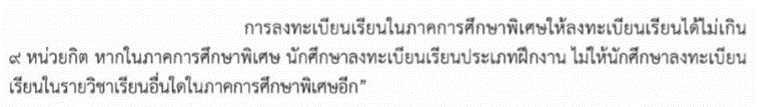 ตัวอย่างแนบพร้อมใบคำร้อง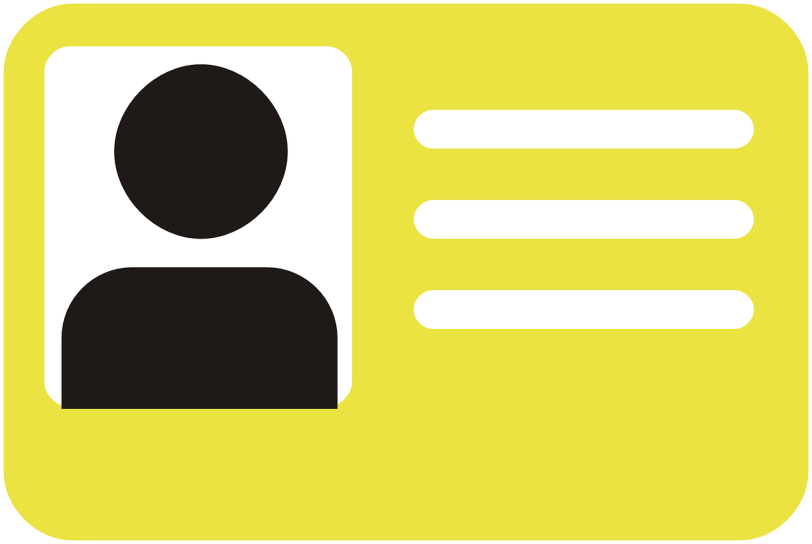                 					สำเนาถูกต้อง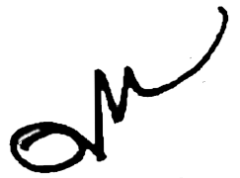 